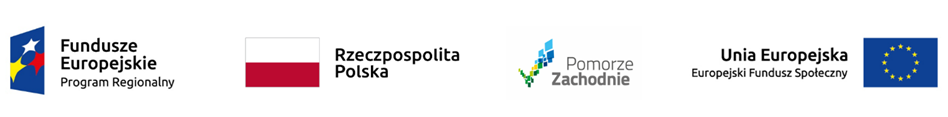 Załącznik nr 1do zaproszenia Nazwa i adres wykonawcy ......................................................................................................................................................................................................................................................................................................................................REGON ........................................................................... NIP ....................................................................................... Aktualny wpis do Rejestru Instytucji Szkoleniowych właściwego Wojewódzkiego Urzędu Pracy pod numerem ewidencyjnym:................................................................................................................................................................Forma organizacyjno-prawna prowadzonej działalności (zaznaczyć właściwe):         inna forma prawna (podać jaka)…………………………………………………………………..………….Sposób reprezentacji podmiotu zgodnie z dokumentami rejestrowymi (KRS CEIDG itd.) zaznaczyć właściwe:jednoosobowa, osoba uprawniona:  (imię i nazwisko) ………………………………….. (stanowisko) ………………………………………………wieloosobowa, osoby uprawnione (wpisać minimalną liczbę osób, która musi złożyć podpis na oświadczeniach woli składanych przez wykonawcę):(imię i nazwisko) …………………………………..(stanowisko)……………………………………….…..(imię i nazwisko) …………………………………..(stanowisko) ……………………………………….….Imię i nazwisko osoby/osób uprawnionej do reprezentowania wykonawcy (podpisania umowy o realizację zamówienia) ...................................................................................................................................................................CZĘŚĆ OGÓLNA OŚWIADCZAMY, że zapoznaliśmy się z treścią zaproszenia do złożenia oferty oraz wyjaśnieniami i zmianami do tego zaproszenia.OŚWIADCZAMY, że następujące części (zakresy) zamówienia wykonamy z udziałem podwykonawców:OŚWIADCZAMY, że zapoznaliśmy się z Istotnymi dla stron postanowieniami umowy zawartymi w zaproszeniu do złożenia oferty i zobowiązujemy się, w przypadku wyboru naszej oferty, do zawarcia umowy w miejscu i terminie wyznaczonym przez Zamawiającego i zrealizowania szkolenia zgodnie z niniejszą ofertą.OŚWIADCZAMY, że szkolenie stanowiące przedmiot zamówienia zakończy się uzyskaniem przez osoby na  skierowane , uprawnień wydanych przez jednostkę uprawnioną   przepisami prawa do prowadzenia egzaminów w zakresie stanowiącym przedmiot zamówienia. Nazwa uprawnionej jednostki egzaminującej : ________________________________________________AKCEPTUJEMY warunki płatności określone przez Zamawiającego w Zaproszeniu do złożenia oferty.WSZELKĄ KORESPONDENCJĘ w sprawie postępowania należy kierować na poniższy adres:Adres:______________________________________________________________tel. _______________ fax _______________ e-mail: ________________________....................................................................................................................pieczęć wykonawcy  i podpis osoby  uprawnionej  ze strony wykonawcy OPIS OFEROWANEGO SZKOLENIASzkolenie w zakresie: „Spawanie blach i rur spoinami pachwinowymi metodą MAG 135 i MAG 136 wraz z certyfikatami wydanymi przez jednostkę certyfikującą systemy zarządzania jakością w spawalnictwie” dla 10 osób bezrobotnych finansowane w ramach projektu pozakonkursowego Aktywizacja osób pozostających bez pracy w wieku 30 lat i więcej, w szczególności znajdujących się w trudnej sytuacji na rynku pracy w powiecie gryfińskim  (V) współfinansowanego ze środków Unii Europejskiej z Europejskiego Funduszu Społecznego w ramach Osi priorytetowej VI Rynek Pracy, Działanie 6.5 Kompleksowe wsparcie głownie dla osób bezrobotnych, biernych zawodowo zwłaszcza znajdujących się w szczególnie trudnej sytuacji na rynku pracy obejmujące pomoc w aktywnym poszukiwaniu pracy oraz działania na rzecz podnoszenia kwalifikacji zawodowych Regionalnego Programu Operacyjnego Województwa Zachodniopomorskiego (RPO WZ) na lata 2014 – 2020Wymagania  wstępne dla uczestników szkolenia: ..................................................................................................................................................................................................................................................................................................................................................................................Cel realizacji szkolenia w kategoriach efektów  uczenia się :Zakres wiedzy do uzyskania…………………………………………………………………………………………...........................................................................................................................................................................................Zakres umiejętności do uzyskania...........................................................................................................................................................................................................................................................................................................................Zakres kompetencji społecznych ……………………………………………………………………………………..………………………………………………………………………………………………………………………….A. ORGANIZACJA SZKOLENIA1. Termin realizacji szkoleniaRozpoczęcie zajęć:-  dla I grupy szkoleniowej -  pomiędzy 17.06.2019r. a 28.06.2019r.- dla II grupy szkoleniowej - wrzesień 2019 r.Liczba dni realizacji szkolenia dla jednej grupy szkoleniowej (nie więcej niż 34 dni szkoleniowych)……….2. Miejsce przeprowadzenia szkolenia:- zajęcia teoretyczne ..................................................................................................................................................- zajęcia praktyczne ...................................................................................................................................................3. Formy i metody prowadzenia zajęć:Zajęcia będą prowadzone w formie umożliwiającej uzyskanie najlepszych efektów kształcenia dla danego zakresu szkolenia z uwzględnieniem konsultacji indywidualnych dla uczestników szkolenia mających trudności w opanowaniu materiału, przy zastosowaniu następujących metod nauczania:...........................................................................................................................................................................................................................................................................................................................................................................................................................................................................................................................................................................B. PROGRAM SZKOLENIA1. Liczba godzin szkoleniaLiczba godzin szkolenia przypadająca na jednego uczestnika ......................... w tym:                             liczba godzin zajęć teoretycznych .............................................................                                            liczba godzin zajęć praktycznych .............................................................     liczba godzin egzaminu…………………………………………………..Liczba godzin zajęć realizowanych w ciągu 1 dnia .............................2. Zakres szkolenia - Plan nauczania:3. Rodzaj dokumentów potwierdzających ukończenie szkolenia i uzyskanie kwalifikacji (należy wpisać wszystkie dokumenty zgodnie z wymaganiami określonymi w zaproszeniu do założenia oferty rozdział I obsługa techniczna szkolenia               pkt 13):..............................................................................................................................................................................................................................................................................................................................................................................................................................................................................................................................Wykaz literatury oraz niezbędnych środków i materiałów dydaktycznych:literatura: .............................................................................................................................................................materiały dydaktyczne, które otrzymają uczestnicy szkolenia na własność: (należy wpisać co najmniej materiały dydaktyczne zgodnie z wymaganiami określonymi w zaproszeniu do założenia oferty rozdział I wymagania dotyczące organizacji szkolenia pkt 12): .............................................................................................................................................................. pozostałe materiały dydaktyczne:.............................................................................................................................................................  CENA ZA REALIZACJĘ SZKOLENIAOferujemy wykonanie szkolenia dla 5  osób dla 10 osób bezrobotnych w zakresie: „Spawanie blach i rur spoinami pachwinowymi metodą MAG 135 i MAG 136 wraz z certyfikatami wydanymi przez jednostkę certyfikującą systemy zarządzania jakością w spawalnictwie RPO WZ” zgodnie z OPISEM OFEROWANEGO SZKOLENIA KOSZTY SZKOLENIA Zajęcia praktyczne Zajęcia teoretyczneIII. Cena szkolenia KOSZTY EGZAMINÓW KOSZTY UBEZPIECZENIA Należność dla jednostki szkoleniowej – CENA OFERTY ……………………… …………….............................................................................                                                                                               pieczęć  firmowa                                			        pieczęć i podpis osoby  uprawnionej  ze strony wykonawcy......................................................             (pieczęć wykonawcy)OŚWIADCZENIE WYKONAWCYskładane na podstawie art. 25a ust. 1 ustawy z dnia 29 stycznia 2004 r.  Prawo zamówień publicznych (dalej jako: ustawa Pzp), Na potrzeby postępowania o udzielenie zamówienia publicznego pn. Szkolenie w zakresie „Spawanie blach i rur spoinami pachwinowymi metodą MAG 135 i MAG 136 wraz z certyfikatami wydanymi przez jednostkę certyfikującą systemy zarządzania jakością w spawalnictwie RPO WZ” prowadzonego przez Powiatowy Urząd Pracy w Gryfinie, działając w imieniu i na rzecz  (nazwa firmy i adres wykonawcy)………………………………………………………………………………………………………………………………………………………………………………………………………………………………………………oświadczam, co następuje: INFORMACJA DOTYCZĄCA WYKONAWCY:Wykonawca, którego reprezentuję spełnia  samodzielnie/polegając na zasobach innych podmiotów*  warunki udziału w  postępowaniu  określone w Specyfikacji Istotnych Warunków Zamówienia dotyczące Kompetencji lub uprawnień do prowadzenia działalności zawodowej Wykonawca posiada aktualny na dzień złożenia oferty wpis do Rejestru Instytucji Szkoleniowych Wojewódzkiego Urzędu Pracy prowadzonego na podstawie ustawy art.20 ustawy z dnia 20 kwietnia 2004r. o promocji zatrudnienia i instytucjach rynku pracy.Zdolności technicznej lub zawodowej dotyczącej Wykonawcy:Wykonawca posiada doświadczenie w zakresie realizacji usług objętych przedmiotem zamówienia -  w okresie ostatnich 3 lat przed upływem terminu składania ofert, a jeżeli okres prowadzenia działalności jest krótszy – w tym okresie zrealizował co najmniej 3 szkolenia dla grup min. 5 osobowych w zakresie spawalnictwa.Wykonawca zapewni pomieszczenia, w których będą realizowane zajęcia szkoleniowe oraz  wyposażenie, urządzenia techniczne itp. niezbędne do realizacji szkolenia, zgodne z wymaganiami określonymi przez jednostkę certyfikującą systemy zarządzania jakością w spawalnictwie wskazaną przez wykonawcę jako przeprowadzającą egzaminy i wydającą dokumenty potwierdzające zdanie egzaminu przez uczestników szkolenia oraz spełniające wymogi w zakresie BHP i p.poż. w tym:Do prowadzenia zajęć teoretycznych - salę wykładową wyposażoną w stoliki i krzesła dla grupy 6 osobowej.Do przeprowadzenia zajęć praktycznych – pomieszczenie warsztatowe wyposażone w minimum 3 stanowiska spawalnicze umożliwiające wykonywanie spawania blach i rur spoinami pachwinowymi metodą MAG 135 i MAG 136.Zdolności technicznej lub zawodowej dotyczącej osób skierowanych przez zamawiającego do realizacji zamówienia:Osoby, które będą uczestniczyć w wykonaniu zamówienia, legitymują się kwalifikacjami zawodowymi i doświadczeniem zawodowym adekwatnym do zakresu prowadzonych przez nie zajęć, zgodnymi z wymaganiami określonymi przez jednostkę certyfikującą systemy zarządzania jakością w spawalnictwie wskazaną przez wykonawcę jako przeprowadzającą egzaminy i wydającą certyfikaty potwierdzające zdanie egzaminu przez uczestników.- zajęcia z zakresu BHP – będzie prowadzić osoba, która posiada wykształcenie co najmniej średnie w zakresie BHP oraz prowadziła zajęcia z zakresu BHP dla co najmniej 2 grup 5 osobowych w okresie ostatnich 12 miesięcy; - zajęcia teoretyczne ze spawalnictwa - będzie prowadzić osoba, która zrealizowała co najmniej 100 godzin teoretycznych zajęć szkoleniowych z zakresu spawania blach i rur spoinami pachwinowymi  metodą MAG 135 i MAG 136, oraz przeprowadziła zajęcia w tym zakresie dla co najmniej 2 grup 5 osobowych w okresie ostatnich 12 miesięcy;- zajęcia praktyczne z zakresu spawalnictwa - będzie prowadzić osoba, która posiada aktualne uprawnienia spawalnicze w zakresie spawania blach i rur spoinami pachwinowymi metodą MAG 135 i MAG 136, zrealizowała co najmniej 800 godzin praktycznych zajęć szkoleniowych z tego zakresu, oraz przeprowadziła zajęcia w tym zakresie dla co najmniej 2 grup 5 osobowych w okresie ostatnich 12 miesięcy.………………….. dnia …………… 	                                                     ..............................................................................................				     			                            (podpis osoby uprawnionej do reprezentacji wykonawcy )      INFORMACJA W ZWIĄZKU Z POLEGANIEM NA ZASOBACH INNYCH PODMIOTÓW: Oświadczam, że w celu wykazania spełniania warunków udziału w postępowaniu, określonych przez zamawiającego w Zaproszeniu polegam na zasobach następującego/cych podmiotu/ów (wskazać podmiot i określić odpowiedni zakres dla wskazanego podmiotu oraz załączyć dokument o oddaniu do dyspozycji odpowiednich zasobów ):  ……………………………………………………………………………………………………………..…………...……………………………………………………………………………………………………………….………w następującym zakresie: …………………………………………………………………………….…………………………………………………………………………………………………………………………………………	………………….. dnia …………… 	                                     ..............................................................................................				     			                            (podpis osoby uprawnionej do reprezentacji wykonawcy )      OŚWIADCZENIE DOTYCZĄCE PODANYCH INFORMACJI:Oświadczam, że wszystkie informacje podane w powyższych oświadczeniach są aktualne 
i zgodne z prawdą oraz zostały przedstawione z pełną świadomością konsekwencji wprowadzenia zamawiającego w błąd przy przedstawianiu informacji.	………………….. dnia …………… 	                                     ..............................................................................................				     			                            (podpis osoby uprawnionej do reprezentacji wykonawcy )      D.3OŚWIADCZENIE DOTYCZĄCE PRZESŁANEK DO WYKLUCZENIA Z POSTĘPOWANIA......................................................             (pieczęć wykonawcy)OŚWIADCZENIE WYKONAWCYskładane na podstawie art. 25a ust. 1 ustawy z dnia 29 stycznia 2004 r.  Prawo zamówień publicznych (dalej jako: ustawa Pzp), Na potrzeby postępowania o udzielenie zamówienia publicznego pn. Szkolenie w zakresie: „Spawanie blach i rur spoinami pachwinowymi metodą MAG 135 i MAG 136 wraz z certyfikatami wydanymi przez jednostkę certyfikującą systemy zarządzania jakością w spawalnictwie RPO WZ” prowadzonego przez Powiatowy Urząd Pracy w Gryfinie, działając w imieniu i na rzecz  (nazwa firmy i adres wykonawcy)………………………………………………………………………………………………………………………………………………………………………………………………………………………………………………………………………………………………………………………………………………………………………oświadczam, co następuje: OŚWIADCZENIA DOTYCZĄCE WYKONAWCY:Oświadczam, że nie podlegam wykluczeniu z postępowania na podstawie art. 24 ust 1 pkt 12-23 ustawy Pzp.…………….……. (miejscowość), dnia …………………. r.    	…………………………………………(podpis)Oświadczam, że zachodzą w stosunku do mnie podstawy wykluczenia z postępowania na podstawie art. …………. ustawy Pzp (podać mającą zastosowanie podstawę wykluczenia spośród wymienionych w art. 24 ust. 1 pkt 13-14, 16-20). Jednocześnie oświadczam, że w związku z ww. okolicznością, na podstawie art. 24 ust. 8 ustawy Pzp podjąłem następujące środki naprawcze: …………………………………………………………………………..…………………………………………………………………………………………..…………………...........………………….……. (miejscowość), dnia …………………. r.    	…………………………………………(podpis)OŚWIADCZENIE DOTYCZĄCE PODMIOTU, NA KTÓREGO ZASOBY POWOŁUJE SIĘ WYKONAWCA:Oświadczam, że w stosunku do następującego/ych podmiotu/tów, na którego/ych zasoby  powołuję  się  w  niniejszym  postępowaniu,  tj.: …………………………………………………………… (podać pełną nazwę/firmę, adres, a także w zależności od podmiotu: NIP/PESEL, KRS/CEiDG) nie zachodzą podstawy wykluczenia z postępowania o udzielenie zamówienia.…………….……. (miejscowość), dnia …………………. r.    	…………………………………………(podpis)OŚWIADCZENIE DOTYCZĄCE PODANYCH INFORMACJI:Oświadczam, że wszystkie informacje podane w powyższych oświadczeniach są aktualne i zgodne z prawdą oraz zostały przedstawione z pełną świadomością konsekwencji wprowadzenia zamawiającego w błąd przy przedstawianiu informacji.…………….……. (miejscowość), dnia …………………. r.    	…………………………………………(podpis)D.4WYKAZ WYKŁADOWCÓW WSKAZANYCH DO REALIZACJI SZKOLEŃ (wyłącznie osoby, które będą faktycznie realizowały zajęcia w ramach szkolenia)........................................................          (pieczęć wykonawcy)Do realizacji szkolenia dla 10 osób bezrobotnych  w zakresie „Spawanie blach i rur spoinami pachwinowymi metodą MAG 135 i MAG 136 wraz z certyfikatami wydanymi przez jednostkę certyfikującą systemy zarządzania jakością w spawalnictwie RPO WZ”  zostaną skierowani poniżej wykazani wykładowcy:* niepotrzebne skreślićDziałając w imieniu i na rzecz  (nazwa firmy i adres wykonawcy)……………………………………………………………………………………………………………………………………………………………………………………………………………………………………………………………………………………………………………………………………..……………………………………………..…………Oświadczam, że wypełniłem obowiązki informacyjne przewidziane w art. 13 lub art. 14 RODO wobec osób fizycznych wymienionych w wykazie wykładowców wskazanych do realizacji szkolenia, od których dane osobowe bezpośrednio lub pośrednio pozyskałem w celu ubiegania się o udzielenie zamówienia publicznego w niniejszym postępowaniu.             ………………….. dnia ………….……	                                                                                                             ..............................................................................................				     	                      	                                                                                                                                                  (podpis osoby uprawnionej do reprezentacji wykonawcy )         D.5LISTA PODMIOTÓW NALEŻACYCH DO TEJ SAMEJ GRYPY KAPITAŁOWEJ/INFORMACJA O TYM, ŻE WYKONAWCA NIE NALEŻY DO GRUPY KAPITAŁOWEJ*........................................................          (pieczęć wykonawcy)Składając ofertę w postępowaniu o udzielenie zamówienia publicznego na :Szkolenie dla 5  osób dla 10 osób bezrobotnych w zakresie: „Spawanie blach i rur spoinami pachwinowymi metodą MAG 135 i MAG 136 wraz z certyfikatami wydanymi przez jednostkę certyfikującą systemy zarządzania jakością w spawalnictwie RPO WZ”Zgodnie z art.24 ust. 11 ustawy z dnia 29 stycznia 2004r. – Prawo zamówień publicznych A.Informujemy, że nie należymy do grupy kapitałowej, o której mowa w art.24 ust.1 pkt.23 ustawy Prawo zamówień publicznych.	………………….. dnia ……………      	                     ..............................................................................................				     			                            (podpis osoby uprawnionej do reprezentacji wykonawcy )                        B.Składamy listę podmiotów, razem z którymi należymy  do tej samej grupy kapitałowej w rozumieniu ustawy z dnia 16 lutego 2007r. o ochronie konkurencji i konsumentów .	………………….. dnia ……………      	                     ..............................................................................................				     			                           (podpis osoby uprawnionej do reprezentacji wykonawcy )                        UWAGA: 	Niniejszy „Formularz” składa Wykonawca ubiegający się o udzielenie zamówienia. W przypadku Wykonawców wspólnie ubiegających się o udzielenie zamówienia składa ją każdy z członków Konsorcjum lub wspólników spółki cywilnej.Niniejszy „Formularz” należy złożyć w terminie 2 dni od ogłoszenia informacji z otwarcia ofert.                                           D.1OFERTA  osoba fizyczna prowadząca działalność   spółka cywilna spółka jawna spółka partnerska spółka komandytowa spółka z o.o.ZakresZakresPodwykonawca(nazwa i adres)1.11.2WarunekNależy wpisać tak lub nieProgram szkolenia jest  przygotowany zgodnie z Rozporządzeniem Ministra Edukacji Narodowej z dnia 18 sierpnia 2017 r. w sprawie kształcenia ustawicznego w formach pozaszkolnych (Dz.U.2017 poz.1632), opracowany w oparciu o § 71 ust. 3 Rozporządzenia Ministra Pracy i Polityki Społecznej z dnia 14 maja 2014 r. w sprawie szczegółowych warunków realizacji oraz trybu i sposobów prowadzenia usług rynku pracy (Dz.U. z 2014 r. poz. 667 z późn.zm.) Zajęcia przygotują uczestników do egzaminu przed  jednostką  uprawnioną   przepisami prawa do prowadzenia egzaminów w zakresie stanowiącym przedmiot zamówienia.Plan nauczania będzie obejmować przeciętnie nie mniej niż 25 godzin zegarowych w tygodniu i nie może przekroczyć 8 godzin dziennie.Zajęcia będą odbywać się 5 razy w tygodniu od poniedziałku do piątku.Przewiduje się możliwość prowadzenia zajęć w soboty.Szkolenie będzie odbywać się w godzinach umożliwiających uczestnikom dojazd i powrót z miejsca zamieszkania do miejsca szkolenia.Zapewniona zostanie dostępność uczestnictwa w szkoleniu dla osób niepełnosprawnych.Moduł szkoleniaTematy zajęć edukacyjnych (bloki tematyczne)Szczegółowe zagadnienia- treści szkolenia w zakresie poszczególnych zajęć edukacyjnychLiczba godzin na jednego uczestnikaLiczba godzin na jednego uczestnikaSposób sprawdzenia zdobytej wiedzy i umiejętności (np. egzamin ustny, pisemny itp.Moduł szkoleniaTematy zajęć edukacyjnych (bloki tematyczne)Szczegółowe zagadnienia- treści szkolenia w zakresie poszczególnych zajęć edukacyjnychTPSposób sprawdzenia zdobytej wiedzy i umiejętności (np. egzamin ustny, pisemny itp.Rodzaj kosztuKwota – zł 1wynagrodzenia  wykładowców zajęć praktycznych (liczba godz. x cena za 1 godz. )2materiały dydaktyczne3inne koszty razem4ogółem koszt zajęć praktycznych  (suma pozycji od 1 do 3)Rodzaj kosztuKwota – zł 1wynagrodzenia  wykładowcy zajęć teoretycznych  ( liczba godz. x cena za 1 godz. )2materiały dydaktyczne3inne koszty razem  4ogółem koszt zajęć teoretycznych  (suma pozycji od 1 do 3)Rodzaj kosztuKwota – zł 1Ogółem cena szkolenia (ogółem koszt zajęć prakt. + ogółem koszt zajęć teoret .)2Cena szkolenia za  1 uczestnika3Koszt osobogodziny szkolenia  (cena przeszkolenia jednego uczestnika /liczbę godzin szkolenia przypadającą na jednego uczestnika)   Rodzaj kosztuKwota – zł 1Cena egzaminów za 1 uczestnika2Całkowity koszt egzaminów wszystkich uczestnikówRodzaj kosztuKwota – zł 1Cena ubezpieczenia za 1 uczestnika 2Ogółem koszt ubezpieczenia wszystkich uczestnikówNależność dla jednostki szkoleniowej = (ogółem cena szkolenia + całkowity koszt egzaminów wszystkich uczestników szkolenia + ogółem koszt ubezpieczenia wszystkich uczestników)D.2OŚWIADCZENIE DOTYCZĄCE SPEŁNIANIA WARUNKÓW UDZIAŁU W POSTĘPOWANIUWymagania określone przez zamawiającegoImię i nazwisko wykładowcy/doradcyKwalifikacje zawodowe wykładowcówKwalifikacje zawodowe wykładowcówKwalifikacje zawodowe wykładowcówProwadziłzajęcia w ramach przynajmniej 2 kursów dla grup min. 5 osobowych o tematyce zgodnej z wymaganiami określonymi przez zamawiającego w okresie ostatnich 12 miesięcy(wpisać TAK lub NIE)Podstawa do dysponowania tymi osobami (umowa zlecenie, umowa o pracę itd.)Wymagania określone przez zamawiającegoImię i nazwisko wykładowcy/doradcyPoziom i kierunek wykształcenia/ ukończone szkoleniauprawnieniaDoświadczenie - liczba godzi przeprowadzonych zajęćProwadziłzajęcia w ramach przynajmniej 2 kursów dla grup min. 5 osobowych o tematyce zgodnej z wymaganiami określonymi przez zamawiającego w okresie ostatnich 12 miesięcy(wpisać TAK lub NIE)Podstawa do dysponowania tymi osobami (umowa zlecenie, umowa o pracę itd.)ZAJĘCIA Z ZAKRESU BHPZAJĘCIA Z ZAKRESU BHPZAJĘCIA Z ZAKRESU BHPZAJĘCIA Z ZAKRESU BHPZAJĘCIA Z ZAKRESU BHPZAJĘCIA Z ZAKRESU BHPZAJĘCIA Z ZAKRESU BHP- posiada wykształcenie co najmniej średnie w zakresie BHP- prowadził zajęcia z zakresu BHP dla co najmniej 2 grup 5 osobowych w okresie ostatnich 12 miesięcyZAJĘCIA TEORETYCZNEZAJĘCIA TEORETYCZNEZAJĘCIA TEORETYCZNEZAJĘCIA TEORETYCZNEZAJĘCIA TEORETYCZNEZAJĘCIA TEORETYCZNEZAJĘCIA TEORETYCZNE- zrealizował co najmniej 100 godzin teoretycznych zajęć szkoleniowych z zakresu spawania blach i rur spoinami pachwinowymi  metodą MAG 135 i MAG 136, oraz - przeprowadziła zajęcia w tym zakresie dla co najmniej 2 grup 5 osobowych w okresie ostatnich 12 miesięcy;.Liczba godzin przeprowadzonych zajęć teoretycznych z zakresu spawalnictwa:ZAJĘCIA PRAKTYCZNEZAJĘCIA PRAKTYCZNEZAJĘCIA PRAKTYCZNEZAJĘCIA PRAKTYCZNEZAJĘCIA PRAKTYCZNEZAJĘCIA PRAKTYCZNEZAJĘCIA PRAKTYCZNE- posiada aktualne uprawnienia spawalnicze w zakresie spawania blach i rur spoinami pachwinowymi metodą MAG 135 i MAG 136- zrealizowała co najmniej 800 godzin praktycznych zajęć szkoleniowych z tego zakresu, oraz - przeprowadził zajęcia spawania blach i rur spoinami pachwinowymi metodą MAG 135 i MAG 136 dla co najmniej 2 grup 5 osobowych w okresie ostatnich 12 miesięcyLiczba godzin przeprowadzonych zajęć praktycznych  z zakresu spawalnictwa:Lp.Nazwa podmiotuAdres siedziby12…..